Learning TargetsLearning TargetsCongruenceLesson 1: Congruent Parts, Part 1I can identify corresponding parts from a congruence statement.I can use rigid transformations to figure out if figures are congruent.I can write a congruence statement.Lesson 2: Congruent Parts, Part 2I can identify corresponding parts from a congruence statement.I can use rigid transformations to explain why figures are congruent.I can write a congruence statement.Lesson 3: Congruent Triangles, Part 1I can explain why if all the corresponding sides and angles of two triangles are congruent, then the triangles are congruent.Lesson 4: Congruent Triangles, Part 2I can write conjectures about what I need to know to prove two triangles are congruent.Lesson 5: Points, Segments, and ZigzagsI can write a proof that segments of the same length are congruent.Lesson 6: Side-Angle-Side Triangle CongruenceI can explain why the Side-Angle-Side Triangle Congruence Theorem works.I can use the Side-Angle-Side Triangle Congruence Theorem in a proof.Lesson 7: Angle-Side-Angle Triangle CongruenceI can explain why the Angle-Side-Angle Triangle Congruence Theorem works.I can use the Angle-Side-Angle Triangle Congruence Theorem in a proof.Lesson 8: The Perpendicular Bisector TheoremI can critique an explanation of the Perpendicular Bisector Theorem.I can explain why the Perpendicular Bisector Theorem is true.Lesson 9: Side-Side-Side Triangle CongruenceI can explain why the Side-Side-Side Triangle Congruence Theorem works.I can use the Side-Side-Side Triangle Congruence Theorem in a proof.Lesson 10: Practicing ProofsI can use the Side-Side-Side, Angle-Side-Angle, and Side-Angle-Side Triangle Congruence Theorems in proofs.I can write conjectures about quadrilaterals.Lesson 11: Side-Side-Angle (Sometimes) CongruenceI know Side-Side-Angle does not guarantee triangles are congruent.Lesson 12: Proofs about QuadrilateralsI can critique a proof about quadrilaterals.I can prove theorems about quadrilaterals.I can rewrite a conjecture so it is specific enough to prove.Lesson 13: Proofs about ParallelogramsI can prove theorems about the diagonals of a parallelogram.Lesson 14: Bisect ItI can critique a proof about constructions.I can explain why constructions work.Lesson 15: Congruence for QuadrilateralsI can use rigid transformations to prove quadrilaterals are congruent.I can write conjectures about quadrilateral congruence.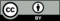 © © 2019 by Illustrative Mathematics